                             GUIA DE APRENDIZAJE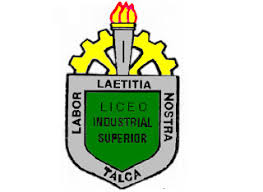 NOMBRE DE LA UNIDAD: Economía y sociedad:El funcionamiento del mercadoPáginas: 20 a las 40Objetivo: Conocer y comprender el “Problema económico”Nombre: ___________________________________Curso: ___________________Fecha: 19 -03 -2020Profesor: Antonio Bascuñán PintoCorreo electrónico:bascupal@gmail.comPara complementar el trabajo de los recursos escasos y las necesidades ilimitadas, trabaje la siguiente fuente. Léala  y responde las preguntas. Posteriormente, haga y escriba una conclusión.En el siguiente extracto podrás comprender la relación entre las decisiones económicas y el funcionamiento de la economía.¿Qué hacer en verano: trabajar o ir de viaje? ¿Comprar un nuevo CD o ir a ver una película? Estas decisiones implican elegir entre un número limitado de alternativas, limitado porque nadie puede tener todo lo que quiere. Cualquier cuestión económica implica la toma de decisiones por parte de los individuos.Para comprender cómo funciona una economía se necesita entender, sobre todo, el proceso de toma de decisiones de los individuos. Ninguno de nosotros es Robinson Crusoe: debemos tomar nuestras decisiones en un entorno en el que influyen las decisiones de otros. De hecho, en una economía moderna incluso las decisiones más sencillas (como por ejemplo, qué vamos a desayunar) se ven afectadas por las decisiones de miles de personas, desde el productor de plátanos de Costa Rica, que decidió plantar la fruta que comemos, hasta el agricultor que cultivó los cereales de nuestro desayuno. Y puesto que en una economía de mercado cada uno de nosotros depende de muchos otros, y ellos, a su vez, dependen de nosotros, nuestras elecciones influyen las unas en las otras.Krugman, P. y otros. Fundamentos de economía. Barcelona, España: Editorial Reverté, 2006 Junto con un compañero, hagan una lista de las decisiones económicas que toman en un solo día. a. ¿Cómo creen que estas decisiones se relacionan con las elecciones de otras personas? Ejemplifiquen.b. ¿Por qué las decisiones económicas que tomamos pueden afectar el funcionamiento de la economía?       Ejemplifiquen y discútanlo como curso. 